İLGİLİ KİŞİ BAŞVURU FORMUGENEL AÇIKLAMALAR6698 Sayılı Kişisel Verilerin Korunması Kanunu (“KVKK” veya “Kanun”) kapsamında ilgili kişi olarak tanımlanan kişisel veri sahiplerine veya bu kişilerin yasal temsilcilerine (“Başvuru Sahibi” veya “İlgili Kişi”), KVKK’nın 11 inci maddesinde kişisel verilerin işlenmesine ilişkin taleplerde bulunma hakları düzenlenmiştir.KVKK’nın 13 üncü maddesinin birinci fıkrası uyarınca; veri sorumlusu olan Aslancık Elektrik Üretim A.Ş. (“Aslancık”) bu haklara ilişkin olarak yapılacak başvuruların yazılı olarak veya Kişisel Verilerin Korunması Kurulu (“Kurul”) tarafından belirlenen diğer yöntemlerle tarafımıza iletilmesi gerekmektedir.  Talepleriniz, Veri Sorumlusuna Başvuru ve Usul Esasları Hakkında Tebliğ’in (“Tebliğ”) 6. maddesi uyarınca, tarafımıza ulaştığı tarihten itibaren talebin niteliğine göre en kısa sürede ve en geç otuz gün içinde ücretsiz olarak sonuçlandırılacaktır.  Ancak işlemin ayrıca bir maliyet gerektirmesi halinde Tebliğ’in 7. maddesi gereğince ücret alınabilir.BAŞVURU YÖNTEMİPosta Yoluyla veya Şahsen Başvuru: Başvuru Sahibi, tarafından doldurulmuş ve imzalanmış başvuru formu ile kimliğinini gösterir belgelerle birlikte Aslancık’a ait Burhaniye Mah. Kısıklı Cad. No:65/1 34676 Üsküdar/İstanbul adresine bizzat veya posta yoluyla başvuru yapabilir.Kayıtlı Elektronik Posta (KEP) Yoluyla Başvuru: Başvuru Sahibi, tarafına ait KEP adresinden imzalanmış dilekçe ya da başvuru formu ile Aslancık’a ait aslancikelektrik@hs02.kep.tr adresine göndermek suretiyle başvuru yapılabilir.Mobil İmza veya Güvenli Elektronik İmza Kullanılarak Elektronik Posta Yoluyla Başvuru: Başvuru Sahibi,  5070 Sayılı Elektronik İmza Kanunu’nda tanımlı olan güvenli elektronik imza ya da mobil imza ile imzalanarak doldurulmuş dilekçe ya da başvuru formunu doldurmak suretiyle kvkk.aslancik@aslancikelektrik.com.tr adresine elektronik posta göndererek başvuru yapılabilir.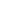 Ayrıca Noter kanalıyla veya hukuken geçerli ve kimliği doğrulama imkânı sağlayan yöntemlerle de başvuru yapılabilir. Başvurularda yukarıda belirtilen hususlara ilgili yöntem imkân verdiği ölçüde uyulması, başvurunun olumlu ve kısa sürede sonuçlanma ihtimalini arttıracağı için tavsiye edilir.BAŞVURU FORMUİşbu başvuru formu; taleplerinize doğru, eksiksiz şekilde ve kanunda belirtilen sürede cevap verilebilmesi için düzenlenmiştir. Aslancık hukuka aykırı veya haksız şekilde gerçekleştirilen veri paylaşımından kaynaklanabilecek hukuki risklerin bertaraf edilmesi ve özellikle kişisel verilerinizin güvenliğinin sağlanması amacıyla, kimlik ve yetki tespiti için ek evrak ve malumat (nüfus cüzdanı veya sürücü belgesi sureti vb.) talep etme hakkını saklı tutar. Form kapsamında iletmekte olduğunuz taleplerinize ilişkin bilgilerin doğru ve güncel olmaması, yanlış/yanıltıcı bilgilerle ya da yetkisiz başvuru yapılması halinde Aslancık, söz konusu taleplerden dolayı mesuliyet kabul etmemektedir. Bu hallerde Aslancık’ın başvuruyu reddetme hakkı saklıdır. İLGİLİ KİŞİ BİLGİLERİİLGİLİ KİŞİ BİLGİLERİAdı Soyadı:Uyruk:  ☐Türkiye ☐ Diğer  Diğer ise lütfen belirtiniz: ……..TCKN:Pasaport No / Yabancı Kimlik No:Adres:KEP (Kayıtlı Elektronik Posta) adresi:Elektronik posta adresi:Telefon No / Faks No:ASLANCIK İLE OLAN İLİŞKİNİZASLANCIK İLE OLAN İLİŞKİNİZ☐ Aslancık Çalışanı / Eski ÇalışanÇalıştığı yıllar:☐ İş Başvurusu (Özgeçmiş Paylaşımı Yaptım)Tarih:☐ Aslancık Stajyeri / Eski StajyerAçıklama:☐ Tedarikçi YetkilisiAçıklama:☐ Yüklenici Yetkilisi/ÇalışanıAçıklama:☐ ZiyaretçiAçıklama:☐ Çevrimiçi ZiyaretçiAçıklama:☐ DiğerAçıklama:BAŞVURU İÇERİĞİBAŞVURU İÇERİĞİBAŞVURU İÇERİĞİBaşvuru Yapılan Veri Sorumlusu  Aslancık Elektrik Üretim A.Ş.Burhaniye Mahallesi Kısıklı Caddesi   No: 65/1 Üsküdar/İstanbul Aslancık Elektrik Üretim A.Ş.Burhaniye Mahallesi Kısıklı Caddesi   No: 65/1 Üsküdar/İstanbulBaşvuru Kapsamında İletilecek Talep Konusu☐Kişisel verilerimin işlenip işlenmediğini öğrenmek istiyorum.☐Kişisel verilerim işlenmişse buna ilişkin bilgi talep ediyorum.☐Kişisel verilerimin işlenme amacını ve bunların amacına uygun kullanılıp kullanılmadığını öğrenmek istiyorum.☐Kişisel verilerimin yurt içinde veya yurt dışında aktarıldığı üçüncü kişileri öğrenmek istiyorum.☐Kanunen öngörülen şartlar çerçevesinde kişisel verilerimin silinmesini veya yok edilmesini veya anonimleştirilmesini istiyorum. ☐Kişisel verilerimin eksik veya yanlış işlenmiş olması nedeniyle bunların düzeltilmesini istiyorum.(lütfen açıklama kısmına düzeltilmesini istediğiniz kişisel veriniz ile ilgili detaylı bilgi veriniz)☐Talebim üzerine kişisel verilerimde değişiklik yapılması halinde, kişisel verilerimin aktarıldığı üçüncü kişilere bunun bildirilmesini istiyorum.☐Kişisel verilerimin kanuna aykırı olarak işlenmesi sebebiyle uğradığım zararın giderilmesini talep ediyorum.(lütfen zararınızın hangi veri işleme faaliyeti sonucunda, ne zaman ve nasıl ortaya çıktığı hakkında açıklama bölümünde detaylı bilgi veriniz)☐Kişisel verilerimin işlenip işlenmediğini öğrenmek istiyorum.☐Kişisel verilerim işlenmişse buna ilişkin bilgi talep ediyorum.☐Kişisel verilerimin işlenme amacını ve bunların amacına uygun kullanılıp kullanılmadığını öğrenmek istiyorum.☐Kişisel verilerimin yurt içinde veya yurt dışında aktarıldığı üçüncü kişileri öğrenmek istiyorum.☐Kanunen öngörülen şartlar çerçevesinde kişisel verilerimin silinmesini veya yok edilmesini veya anonimleştirilmesini istiyorum. ☐Kişisel verilerimin eksik veya yanlış işlenmiş olması nedeniyle bunların düzeltilmesini istiyorum.(lütfen açıklama kısmına düzeltilmesini istediğiniz kişisel veriniz ile ilgili detaylı bilgi veriniz)☐Talebim üzerine kişisel verilerimde değişiklik yapılması halinde, kişisel verilerimin aktarıldığı üçüncü kişilere bunun bildirilmesini istiyorum.☐Kişisel verilerimin kanuna aykırı olarak işlenmesi sebebiyle uğradığım zararın giderilmesini talep ediyorum.(lütfen zararınızın hangi veri işleme faaliyeti sonucunda, ne zaman ve nasıl ortaya çıktığı hakkında açıklama bölümünde detaylı bilgi veriniz)AÇIKLAMALAR: Başvurunuza sağlıklı yanıt verilebilmesi için  başvuru kapsamının belirli, açık ve anlaşılabilir olması gerekmektedir.AÇIKLAMALAR: Başvurunuza sağlıklı yanıt verilebilmesi için  başvuru kapsamının belirli, açık ve anlaşılabilir olması gerekmektedir.AÇIKLAMALAR: Başvurunuza sağlıklı yanıt verilebilmesi için  başvuru kapsamının belirli, açık ve anlaşılabilir olması gerekmektedir.EKLER:Ekte bilgi ve belge paylaşıyorsanız lütfen belirtiniz.EKLER:Ekte bilgi ve belge paylaşıyorsanız lütfen belirtiniz.Başvurunuza Cevap Yöntemi (Herhangi bir cevap  yöntemi tercih edilmemesi halinde başvuru iletildiği usul ile cevaplandırılacaktır.)Adresime gönderilmesini istiyorum.         (Başvuruda belirtilen adrese yapılacak olan gönderim ile)Başvuru formunda belirttiğim elektronik posta adresime gönderilmesini istiyorum.(Elektronik posta yöntemini seçmeniz hâlinde size daha hızlı cevap verebileceğiz.)Elden teslim almak istiyorum.(Vekâleten teslim alınması durumunda noter tasdikli vekâletname veya yetki belgesi olması gerekmektedir.)Tarih:Başvuru Sahibi Adı Soyadı:İmza: KEP üzerinden yapılan başvurularda e-imza kullanılabilir.Başvuru sahibiyle ilişkinize ilişkin bilgiler ve/veya yetkinizi gösteren vekaletname,  nüfus kayıt örneği ya da ilgili belgeyi başvurunuza ekleyerek gönderiniz.Başvuru sahibiyle ilişkinize ilişkin bilgiler ve/veya yetkinizi gösteren vekaletname,  nüfus kayıt örneği ya da ilgili belgeyi başvurunuza ekleyerek gönderiniz.